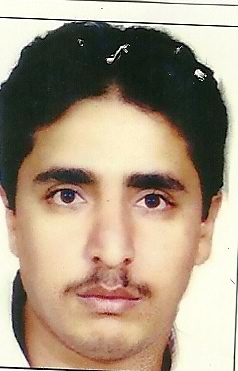 PERSONAL DATA EDUCATION:  -Bachelor of commerce – Accounting Department. 2002 ,from Alexandria university. COMPUTER SKILLS :Operating system (MS DOS & MS Windiws  –ME –XP ) Accounting programs ( JD Edward) (mashaly ) ,(Quick Books)MS Excel 97-2003) ,Word PROCESSING (ms Word 97 -2003-XP ) Internet  LANGUAGES :Arabic :Mother Tongue English :GoodEXPERIENCE : Accountant  in  Company for religious tourism and travel From 1/11/2002 to 30/05/2004 Where my job is to prepare the company's accounts as complete as revenue and expenses and the preparation of the salaries of employees, depreciation of fixed assets and preparing the final accounts, such as BALANCE SHEETPROFIT & LOSS.Accountant in Professor Sabri Kahky Office for review and audit from 1/6/2004 to 19/11/2004 Where was my job for auditing the accounts of some companiesccountant  in International Group for Modern Coatings (MIDO)from  20/11/2004 to 10/01/2008 A company working in the the manufacture of paints, Where my job is accounts receivable and banks and the preparation of payroll staff and preparing the final accounts, such as the list of Balance  Sheet and the list of profit and loss statement, cash flow.Accountant in European Company for Metal Industries,FROM 3-2008 to 10/2009.(UAE) A company working in the the manufacture of aluminum doors and windows and cover the buildings boarded aluminum and glass, , Where my job is the  preparing of accounts receivable accounts payable and preparing of payroll staff to prepare the holiday pay and indemnity for staff and all the accounts of the banks and preparing the final accounts, such as the list of Balance  Sheet and the list of profit and loss and cash flow statementAccountant in Square aluminium and glass from 10/2009 up to  now . (UAE) , A company working in the the manufacture of aluminum doors and windows and cover the buildings boarded aluminum and glass,Where my job is Preparing of accounts receivable accounts payable and Preparing of payroll staff to prepare the holiday pay and indemnity for staff and all the accounts of the banks and preparing the final accounts, such as the list of Balance  Sheet and the list of profit and loss and cash flow statementAccountant in   Stallion Company for Metal Industries from 10/2009 up to now (Part Time) (UAE), Where the company operates in the manufacture and installation of steel the walls, manufacture and installation of steel gates and windows, Where my job is Preparing of accounts receivable accounts payable and Preparing of payroll staff to prepare the annual leave and indemnity for staff and all the accounts of the banks and preparing thefinal accounts, such as the list of Balance  Sheet and               the list of profit and loss and cash flow statementRESPONSIBILITIES:Preparing the journal entries & keeping the general journal & American book .Sales & purchases analysis & tracking .Keeping payable accounts ledgers .Keeping receivable accounts ledgers .I was deeply involved in preparing the balance Sheet for the years 2007-2008-2009-2010General Accounts & costs accunts in industrial companies.Experience in inventory control by (JD Edward ) ,( MahalyDriving license in UAE. NazihNazih.26811@2freemail.com Nationality :Egyptian Date of birth :07/01/1979Place of birth :Egypt Marital status :Married an have 1 child Military service :Delayed Visa status :RESIDENCE 